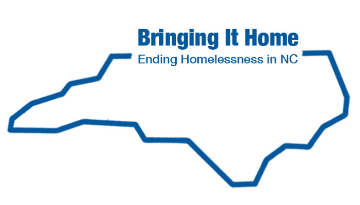 2019 Bringing It Home Conference on Ending Homelessness Call for ProposalsAs preparations begin for the 2019 Bringing It Home Conference on Ending Homelessness in North Carolina on May 21-22, 2019, the NC Department of Health and Human Services, the NC Coalition to End Homelessness, and the NC Housing Coalition are calling for presentation proposals. Presentations will be for the May 22nd conference sessions that are 1 hour and 15 minutes. Presentations could be chosen as stand-alone sessions or chosen as a part of a panel. Please note that presentations need to include one or more of the topics of interest listed. SubmissionIn order for your presentation to be considered, please submit your proposal by October 31, 2018. Please submit one proposal for each presentation you are proposing by following this link. Partners anticipate making decisions about presentations by December. If you have questions about this call for proposals, please contact Kim Crawford at the NC ESG Office at kim.crawford@dhhs.nc.gov or (919) 855-4991.Contact Person for PresentationPresenter(s) Information Please list all presenters who are a part of this proposal.Presentation InformationTopics of InterestThis presentation will include the following topics of interest:Contact Person Name:Contact Person Email:Contact Person Phone Number:Presenter 1Presenter 1Name:Title:Agency:City:Presenter 2Presenter 2Name:Title:Agency:City:Presenter 3Presenter 3Name:Title:Agency:City:Presenter 4Presenter 4Name:Title:Agency:City:Presentation Title: Please provide a brief summary of the topic and presentation including the potential for replicability for other communities in the state:Enter Response Here- Maximum 2000 CharactersThis topic is applicable to:  Rural Communities Urban Communities  Both Rural and UrbanEstimated Length of Presentation (minutes): How do you gauge the success of the presentation topic? What data do you use to track the impact of your topic? (Please include your data with your proposal submission.)Who is your target audience for this presentation? Please list three learning goals for the audience: Lowering Barriers to Shelter Best Practices in Coordinated Entry Best Practices in Rapid Rehousing Innovations in Landlord Engagement Best Practices and Innovation in Prevention, Diversion, and Return Prevention Addressing Race Equity and Intersectionality in Ending Homelessness Innovations in Using Data as a Program and/or System Trauma-Informed System and Program Design Connecting domestic violence survivors to housing  Including People with Lived Experience of Homelessness in Evaluation and Governance Innovative Partnerships with Community Systems (TANF, Medicaid, Foster Care, Jails, NC Works, etc.) Addressing the needs of unaccompanied youth and children experiencing homelessness